Supporting Information to be published electronicallyTelomerization of butadiene with glycerol carbonate and subsequent Ring-Opening Lactone co-PolymerizationMohammed Samir Ibn El Alami1,2,3,4, Isabelle Suisse1,2,3,4, Sami Fadlallah,1,2,3,4, Mathieu Sauthier1,2,3,4*, Marc Visseaux1,2,3,4*1 Université de Lille, F-59000 Lille, France2 ENSCL, UCCS, CCM, BP 90108, F-59652 Villeneuve d’Ascq, France3 USTL, UCCS, CCM, F-59655 Villeneuve d’Ascq, France4 CNRS, UMR 8181, F-59652 Villeneuve d’Ascq, FranceSummaryFigure A1. 1H NMR and 13C NMR spectrum of hydrogenated linear monotelomer H-OGCFigure A2. Thermogram of polymer samples isolated from run 1 (bottom) and run 4 (top)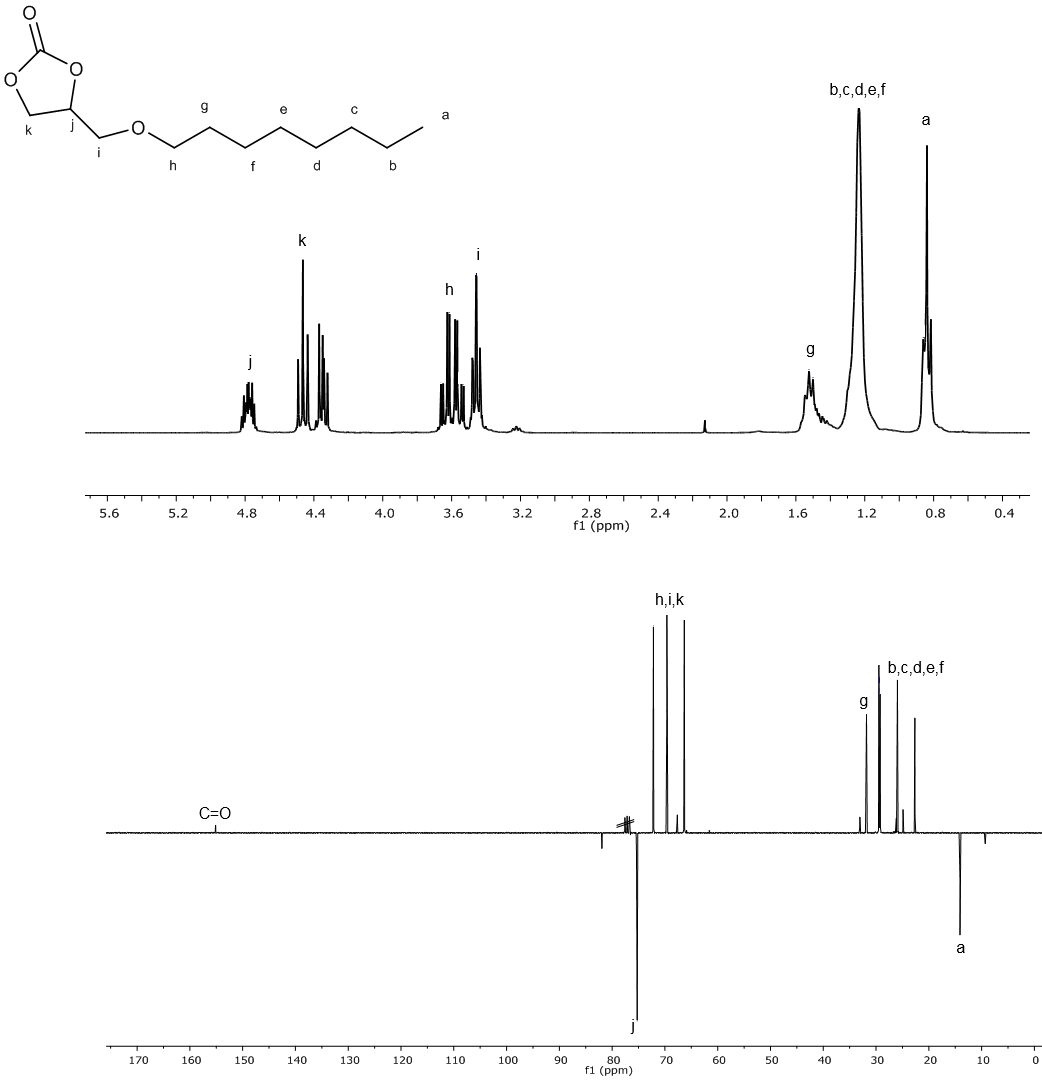 Figure A1. 1H NMR (top) and 13C NMR (bottom) annotated spectra of hydrogenated linear monotelomer H-OGC (CDCl3)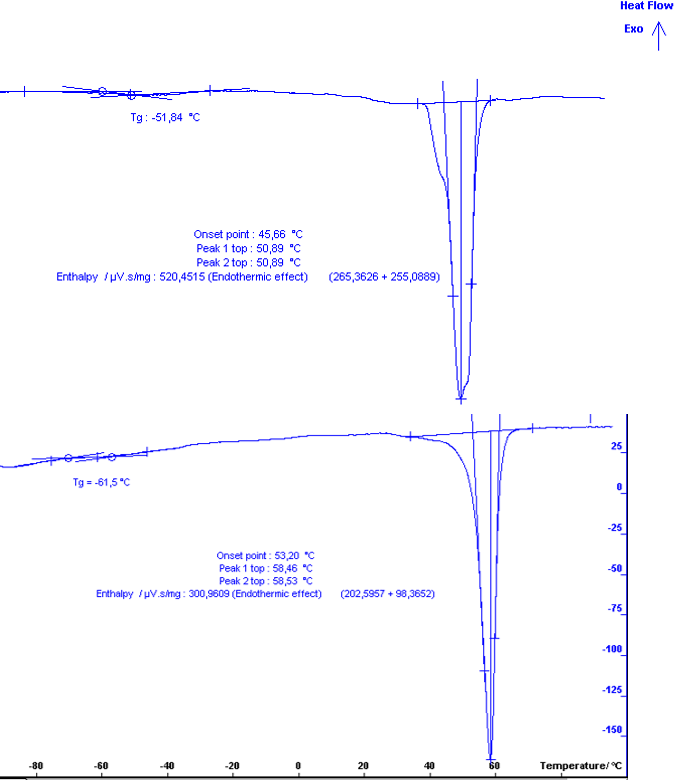 Figure A2. Thermogram of polymer samples isolated from run 1 (bottom) and run 4 (top)